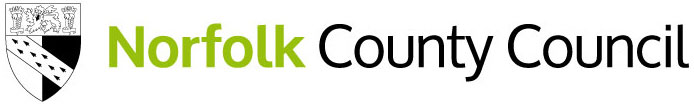 Norfolk County Council’s consultation on reducing opening hours at some recycling centres to deliver a more consistent approach, in line with neighbouring authorities.OverviewThe Council faces difficult decisions to deliver on its ambitions for the people of Norfolk against a difficult economic climate and more than a decade of reduced funding. Each year, the Council reviews its budget and proposes the savings it will need to make for the following year to balance its budget. We carried out our annual budget and council tax consultation for 2024/25 between October and December 2023. However, the Government’s autumn statement and provisional funding settlement, which followed our budget consultation, set out a worse funding position for local authorities than had previously been anticipated. As a result, the Council is £4m worse off than it had expected to be. For 2024/25 the Council has proposed £41.5m of new savings which may require further consultation.  This is one of those consultations. The Council is doing its best to protect key services, but faced with rising costs, rising demand and under-funding, it must make difficult decisions to balance the books.In this consultation we are asking for your views on our proposal that would affect a number of Norfolk’s recycling centres. We are proposing to reduce opening hours at some recycling centres to deliver a more consistent approach, in line with neighbouring authorities. This means that all recycling centres in Norfolk would be closed on Wednesdays.There are 19 recycling centres across Norfolk - 13 are open seven days a week and six are part-time. Part-time centres are open from Friday to Monday.This proposal, if implemented, is expected to save around £200,000 a year. Why we are consultingWe want to find out what people think about our proposal to reduce opening hours at some recycling centres to deliver a more consistent approach, in line with neighbouring authorities.  We are consulting through:The online consultation, which is also available as a paper copyEmail /Letter to key stakeholders and partnersEmail to members of the Norfolk Residents’ PanelWe are consulting from 15 February to midnight on 22 March 2024.  Please note that if we receive any consultation responses after this date, we cannot guarantee that we will be able to take them into account.We will feed back the findings from our consultation to our county councillors as part of the evidence they will use to help them come to a decision about our savings proposals.If you need a copy of this consultation document in a different format please email haveyoursay@norfolk.gov.uk, call 0344 800 8020 or Text Relay on 18001 0344 800 8020 (textphone) and we will do our best to help. The consultation should take about 10-15 minutes to complete.The questions start on page 16 of this document.Personal information, confidentiality and data protectionWe will use any personal information to understand how different groups of people feel about our savings proposals.We will process any personal information we receive from you in line with the General Data Protection Regulation (GDPR) (Regulation (EU) 2016/679), the Data Protection Act 2018 and Norfolk County Council’s data protection policy and guidelines. This means that Norfolk County Council will hold your personal data and only use it for the purpose for which it was collected, being this consultation. You can find a copy of our privacy statement on the Norfolk County Council website. We won't identify individuals when reporting back our findings and under our record management policy we will keep this information for five years. We will also, under normal circumstances, not pass your personal data on to anyone else. However, we may be asked under access to information laws to publish or disclose some, or all, of the information you provide in response to this consultation. We will only do this where such disclosure will comply with such relevant information laws which include the Freedom of Information Act 2000, the Data Protection Act 2018 and the Environmental Information Regulations 2004.You can choose not to take part in the consultation, to stop responding at any time, or to ignore any personal questions that you do not want to answer. Introduction Norfolk County Council is committed to making Norfolk a county where businesses, organisations and communities continue to thrive together. Our Better Together, For Norfolk strategy available on our website sets out our ambitions to be one of the highest performing countries in the country, overseeing economic growth, creating jobs and opportunities for the people of Norfolk, while maintaining and cherishing our environment, countryside and heritage.  However, we, like other upper tier local authorities, continue to face very significant pressures arising from rising costs driven by inflation, growth in demand and the National Living Wage.Although the Council’s budget increases each year with Council Tax, it is not enough to meet growing needs and costs. The October 2023 Cabinet meeting considered 2024-25 savings proposals totalling £26.5 million. The 2023 Cabinet meeting minutes are available on the Norfolk County Council website. They make a significant contribution towards our target of £41.5 million and will help the council to continue to deliver the key services for Norfolk’s residents, while balancing the books.It is in these difficult times that the County Council cannot afford any complacency and, working with its partners, we consider how best to deploy our own limited resources to support the most vulnerable people and communities, whilst continuing to provide wider public services. We are consulting on the proposal to reduce opening hours at some recycling centres to deliver a more consistent approach, in line with neighbouring authorities. It is estimated that this proposal would save around £200,000 a year.We want to hear your views on our proposals to help our elected councillors make the right, even tough decisions, in agreeing a robust and sustainable budget for the year ahead.Our current serviceThere are 19 recycling centres across Norfolk provided by Norfolk County Council which enable people to recycle and dispose of accepted household waste.  13 recycling centres which are currently open seven days a week will be affected by the proposal. The proposal means that they would be closed on Wednesdays.These recycling centres are affected by the proposal – they are currently open seven days a week, 9am to 4pm:Ashill Recycling CentreCaister Recycling Centre Dereham Recycling Centre Heacham Recycling Centre Hempton Recycling Centre King's Lynn Recycling Centre Morningthorpe Recycling Centre Norwich North Recycling Centre Norwich South Recycling Centre Sheringham Recycling Centre Strumpshaw Recycling Centre Thetford Recycling Centre Worstead Recycling Centre These recycling centres are not affected by the proposal - they are currently open Friday to Monday only, 9am to 4pm (closed Tuesday, Wednesday and Thursday):Bergh Apton Recycling Centre Docking Recycling Centre Snetterton Recycling Centre Wells-next-the-Sea Recycling Centre Wereham Recycling Centre Wymondham Recycling Centre Additional information
Neighbouring authoritiesA review of neighbouring authority recycling centre opening days was completed in January 2024:Suffolk have 11 recycling centres (open every day apart from Wednesdays)Cambridgeshire have 9 recycling centres (open seven days a week)Lincolnshire have 11 recycling centres (open every day apart from Wednesdays and Thursdays)Essex have 21 recycling centres (11 are open every day and 10 are closed between 1-3 days a week, mostly mid-week)Fly-tippingNorfolk residents regularly share their concerns about fly tipping with us through social media, written enquiries and through our annual survey. In Suffolk there was no reported increase in fly-tipping incidents due to closing on a Wednesday. This is also reflected in our own experience where we have made changes to recycling centres – such as introducing part time hours, relocating sites and when DIY waste policy changes have been made. Although reported incident numbers of fly-tipping in Norfolk were up by 2.8% to 11,058 in 2022/23, across the eastern region incidents were up 4%. National figures have remained stable with a 1% decrease - small fluctuations of this level year on year are usual. Previous consultationsWednesday closures have been considered as a cost saving measure twice previously. Most recently in 2022 Wednesday closures went to public consultation along with closing recycling centres at 4pm in summer months. The Wednesday closing consultation received 332 responses.  28% (92 responses) agreed with the Wednesday closure.  12% (40 responses) were neutral to the proposal, while 60% (200 responses) opposed the proposal, raising concerns about the impact on staff, possible increases in fly-tipping and the proposal impacting recycling targets.At the Norfolk County Council Cabinet meeting in January 2023 the proposal was removed and this was subsequently reported on Citizen Space We Asked, You Said, We Did - Norfolk County Council - Citizen SpaceOur proposal We are proposing to reduce opening hours at some recycling centres. This means that all recycling centres in Norfolk would be closed on Wednesdays, in line with our neighbouring authority in Suffolk. There are 19 recycling centres across Norfolk - 13 are open seven days a week and six are part-time. Part-time centres are open from Friday to Monday.This proposal, if implemented, is expected to save around £200,000 a year. When developing these proposals, we have taken the following into account:We want to make sure there are recycling centres available to communities across Norfolk at suitable locations and that are open at convenient times. We want to keep it simple to understand what days sites will be open.We have considered how the proposal affects the smooth operation of recycling centres. We have considered how the proposal impacts staff working at recycling centres. We have looked at what other councils do elsewhere.We have considered whether this proposal could impact the amount of illegal fly-tipping.We have checked what services the law requires us to provide.
Why we've put forward this proposalNorfolk’s recycling centres receive around 1.5 million visits a year, and just under 12% of visits take place on a Wednesday (about 180,000 visits). This means Wednesday is generally one of the quieter days of the week, with Saturdays and Sundays the busiest days.Although number of visits on Thursdays are currently slightly lower, at around 11%, closing on a Wednesday is in line with Suffolk recycling centre operating hours. Choosing a different day of the week has the potential to cause issues with cross border waste (people taking waste from one county to another).Who would be affected by our proposal and howClosing on a Wednesday would impact users of the recycling centres, as well as users of the trade waste service, which is available at eight sites from Monday to Friday.If all recycling centres close on a Wednesday there will be some redundancies required and many, or all staff, will need to change their shift patterns and / or reduce hours.If this proposal goes ahead, we will consult with staff to discuss the impact these changes could have.Our recycling centre consultation questionsWhich of Norfolk’s Household Waste and Recycling Centres do you use most often, or consider your local centre? Please choose one answer only from the list below:	 Ashill Recycling Centre and Reuse Shop	Bergh Apton Part-time Recycling Centre and Reuse Shop	 Caister Recycling Centre and Reuse Shop	 Dereham Recycling Centre and Reuse Shop	 Docking Part-time Recycling Centre	 Heacham Recycling Centre and Reuse Shop	 Hempton Recycling Centre and Reuse Shop	 King's Lynn Recycling Centre and Reuse Shop	 Mayton Wood Recycling Centre (closed)	 Morningthorpe Recycling Centre	 Norwich North Recycling Centre and Reuse Shop	 Norwich South Recycling Centre and Reuse Shop	 Sheringham Recycling Centre	Snetterton Part-time Recycling Centre and ReuseShop	 Strumpshaw Recycling Centre and Reuse Shop	 Thetford Recycling Centre and Reuse Shop	 Wells-next-the-Sea Part-time Recycling Centre and Reuse Shop	 Wereham Part-time Recycling Centre and Reuse Shop	 Worstead Recycling Centre	 Wymondham Part-time Recycling CentreHow often do you use your local recycling centre?  Please choose one answer only from the list below:	Every day it is open	Weekly	Monthly	A few times a year	Hardly ever	NeverHow often do you visit your local recycling centre on a Wednesday?  Please choose one answer only from the list below:	Weekly	Monthly	A few times a year	Hardly ever	NeverHow far would you agree or disagree with our proposal to reduce opening hours at some recycling centres to deliver a more consistent approach, in line with neighbouring authorities?  Please choose one answer only from the list below:	Strongly agree	Agree	Neither agree or disagree	Disagree	Strongly disagree	Don’t knowPlease tell us more about why you chose that answer and whether you have any other comments on the proposals, using the box below [150 word limit]::How we will make our decision and report back to youWe will take a report about the findings of this consultation to Cabinet in June 2024. Our county councillors will consider the consultation responses we receive very carefully. In particular, they will take into account:The impact of any proposal on individuals, groups or communities and in particular on people identified as having 'protected characteristics' under the Equality Act 2010. The protected characteristics are: age; disability; gender reassignment; pregnancy and maternity; race; religion or belief; sex; and sexual orientation.  As well as this equality impact assessment, councillors will consider the impact of proposals on rural areasThe views of people and stakeholders consultedThe evidence of need and what is proven to work effectively and wellThe financial and legal positions and any constraints at the timeAny potential alternative options, models or ideas for making the savings.About youTo make sure we are learning from a wide range of people – we would like to ask some questions about you. These are optional questions (so you may choose not to give this information), but this information is helpful to understand who is responding to our consultations. Are you responding as...?   Please choose one answer only from the list below: 	An individual / member of the public	On behalf of a voluntary or community group	On behalf of a statutory organisation	On behalf of a business	A Norfolk County Councillor	A district or borough councillor	A town or parish councillor	A Norfolk County Council employeeIf you are responding on behalf of another organisation, what is the name of the organisation, group, or business? :How did you hear about this consultation?  Please choose one answer only from the list below: 	Local media (e.g., newspaper, radio)	From a social media post (e.g., Facebook)	From a friend	From a group I belong to	From my place of work or education	The Norfolk Residents' Panel	District council web page 	Norfolk County Council web page	My parish council	From an email I received	By postAre you...?  Please choose one answer only from the list below: 	Male	Female	Prefer not to say	Prefer to self-describe (please specify below)How old are you?  Please choose one answer only from the list below: 	Under 18	18-24	25-34	35-44	45-54	55-64	65-74	75-84	85+	Prefer not to sayDo you have any long-term illness, disability or health problem that limits your daily activities or the work you can do?  Please choose one answer only from the list below:  	Yes	No	Prefer not to sayIf yes which of the following best describes your condition or disability? Please select all answers that apply: 	Blind or partially sighted	Deaf or hard of hearing	Limiting health condition e.g. heart disease, asthma, stroke, osteoarthritis, Rheumatoid arthritis, fibromyalgia and magic encephalomyelitis (ME)	Learning Disabilities	Neurodiversity e.g. autistic spectrum disorders, dyslexia, dyspraxia	Mental health conditions e.g. depression, schizophrenia, bipolar affective disorders, eating disorders, obsessive compulsive disorder   	Physical disability e.g. limb disorder, amputee, wheelchair user, cerebral palsy, motor neurone disease, muscular dystrophy:	Prefer not to sayHow would you describe your ethnic background?  Please choose one answer only from the list below:  Asian or Asian British	Asian British	Indian	Pakistani	Bangladeshi	ChineseBlack, Black British, Caribbean, or African	Black British	Caribbean	AfricanMixed or multiple ethnic groups	White and Black Caribbean	White and Black African	White and AsianWhite	English, Welsh, Scottish, Northern Irish or British Irish	Gypsy or Irish Traveller	RomaAnother ethnic group	Arab	Prefer not to sayWhich district/borough/city do you live in?   Please choose one answer only from the list below:     	Breckland  	Broadland  	Great Yarmouth  	Kings Lynn and West Norfolk  	North Norfolk  	Norwich  	South NorfolkDo you have caring responsibilities?  Please choose one answer only from the list below:     	No  	Yes – for children with additional needs       	Yes – for older family members/ Adults                         	Yes - Parent Carer  	Yes – for a disabled adult(s)Which of the following best describes you?   Please choose one answer only from the list below:	Employed (full time)	Employed (part time)	Self-employed	Unemployed	Student	Looking after the family home	Long term sick	Retired What is your first language?  	EnglishYour opinions are valuable to us. Thank you for taking the time to read this and respond.You can fill in our online feedback form at https://norfolk.citizenspace.com/consultation/savingsproposalsYou can email return your feedback form to:  haveyoursay@norfolk.gov.uk You can send back a paper feedback form to: Reducing Opening Hours at Recycling Centres CONSULTATION 2024/25Freepost Plus RTCL-XSTT-JZSK, Norfolk County Council, Ground floor - south wing, County Hall, Martineau Lane, Norwich NR1 2DH.However, if you want to help the council save money please use a stamp and send to this address: Stakeholder and Consultation Team, Norfolk County Council, Ground floor - south wing, County Hall, Martineau Lane, NR1 2DH. You may wish to keep a copy of your response to our consultation for your own records. If you need this document in large print, audio, Braille, alternative format or in a different language please email us at haveyoursay@norfolk.gov.uk or contact Customer Services on 0344 800 8020 or Text Relay on 18001 0344 800 8020 (textphone) and we will do our best to help.